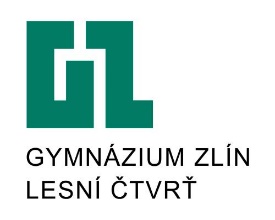 Informace pro rodiče přijatých žáků a žákyňVážení rodiče,blahopřejeme Vám k přijetí Vašeho syna / Vaší dcery na naše gymnázium. Pokud se rozhodne ke studiu na naší škole, chceme Vás informovat o akcích, které připravujeme pro zdárný nástup nových žáků na naše gymnázium.V úterý 22. června 2021 v 15.00 hod. Vás chceme pozvat na nulté třídní schůzky pro rodiče žáků nastupujících do prvního ročníku osmiletého studia. Schůzky proběhnou ON-LINE, přihlašovací údaje obdržíte na svou e-mailovou adresu, a na programu bude seznámení s organizací výuky na škole, s možnostmi elektronické žákovské knížky a také informace o rozdělení žáků do jednotlivých tříd a jazykových skupin. Chceme Vás také požádat o vyplnění žádosti o vystavení karty ISIC. Podání žádosti je samozřejmě dobrovolné, ale skýtá pro žáky mnoho výhod, proto ji našim žákům rozhodně doporučujeme – funguje u nás jako čip pro vstup do školy, do školního bufetu a do jídelny, navíc je to studentský průkaz akceptovaný dopravci i mnoha obchodníky, více v přiloženém informačním materiálu. Tuto žádost odevzdejte prosím Vy nebo Vaše dítě do 2. července spolu s fotografií a uvedeným obnosem na recepci školy, abychom mohli zajistit výrobu karet do 1. září.Pro nové žáky prim počítáme i s organizací seznamovacího pobytu, podrobnosti bychom sdělili na nultých třídních schůzkách.Ve Zlíně 20. 5. 2021                                                                Mgr.                                                                                               statutární zástupce ředitelePOZVÁNKA K JAZYKOVÉMU TESTUŽáci a žákyně,blahopřejeme Vám k úspěchu při přijímacím řízení a k přijetí na naše gymnázium.Pokud se rozhodnete odevzdat na naši školu zápisový lístek a nastoupit tedy ke studiu na Gymnáziu Zlín – Lesní čtvrť, bude pro zajištění návaznosti ve výuce anglického jazyka potřebné, abyste se zúčastnili rozřazovacího testu z anglického jazyka. Tak Vás budeme moci zařadit do jazykových skupin odpovídajících úrovni Vaší pokročilosti s ohledem na organizační možnosti školy. Test z AJ se uskuteční ve čtvrtek 10. 6. 2021 ve 13.00 hod. na Gymnáziu ve Zlíně, Lesní čtvrť. Sraz žáků bude ve vstupní hale 1. pavilonu  školy v 12.50 hod. Žák při příchodu do školy prokáže potvrzením ze ZŠ, příp. čestným prohlášením zákonného zástupce, že byl v posledních 7 dnech negativně testován na nemoc Covid-19 (příp. doloží, že prodělal v posledních 90 dnech nemoc Covid-19).Testu z anglického jazyka se zúčastní všichni žáci. Ve Zlíně 20. 5. 2021                     		Mgr. Jana Dvořáčková, zástupkyně ředitele